ARRIVAL/DEPARTURE INFORMATION 30th National Cursillo Encounter July 23-26, 2020 Arrival/Departure Information 	 	 	 	 	         Confirmation # Last Name: First Name: Cell Phone No: E-Mail: Diocese: Region: Airline: Flight No: Arrival Date: Arrival Time: Departure Date: Departure Time: Airline: Flight No: The information on this form is extremely important so please fill in all the blanks that are applicable to you.  If not applicable, type N/A.  This information is being sent to the National Encounter Transportation Committee to ensure transportation is provided for you from Eppley-Airfield/Omaha (OMA),  International Airport (AVP) to the Creighton University where the encounter will be held. Please make your travel arrangements now, complete this form, and send to: National Cursillo® Center  P.O. Box 799 Jarrell, TX 76537 or admin@natl-cursillo.org 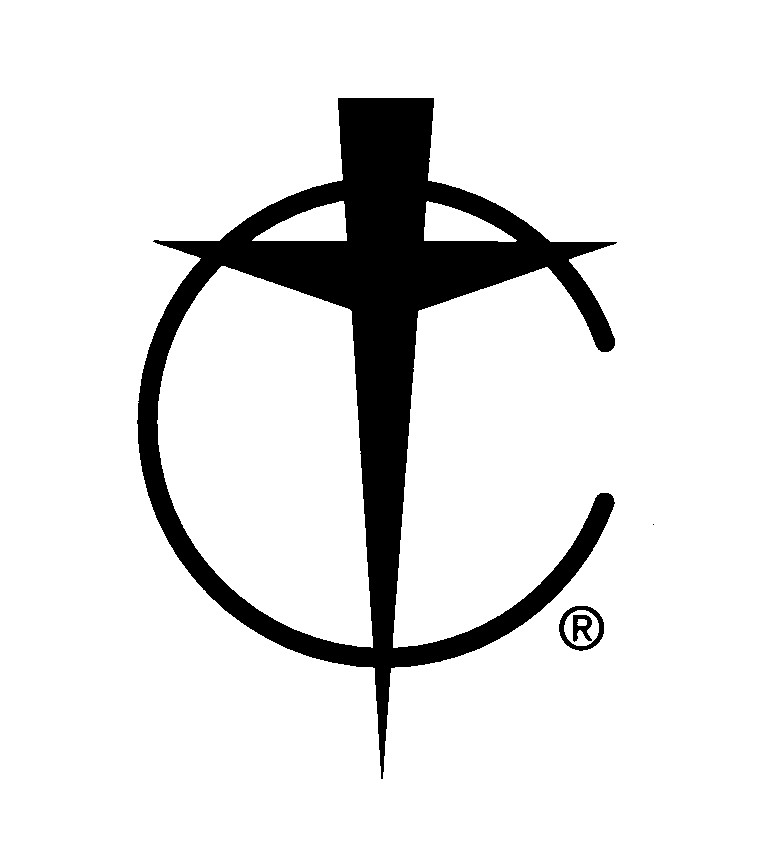 The information on this form is extremely important so please fill in all the blanks that are applicable to you.  If not applicable, type N/A.  This information is being sent to the National Encounter Transportation Committee to ensure transportation is provided for you from Eppley-Airfield/Omaha (OMA),  International Airport (AVP) to the Creighton University where the encounter will be held. Please make your travel arrangements now, complete this form, and send to: National Cursillo® Center  P.O. Box 799 Jarrell, TX 76537 or admin@natl-cursillo.org The information on this form is extremely important so please fill in all the blanks that are applicable to you.  If not applicable, type N/A.  This information is being sent to the National Encounter Transportation Committee to ensure transportation is provided for you from Eppley-Airfield/Omaha (OMA),  International Airport (AVP) to the Creighton University where the encounter will be held. Please make your travel arrangements now, complete this form, and send to: National Cursillo® Center  P.O. Box 799 Jarrell, TX 76537 or admin@natl-cursillo.org The information on this form is extremely important so please fill in all the blanks that are applicable to you.  If not applicable, type N/A.  This information is being sent to the National Encounter Transportation Committee to ensure transportation is provided for you from Eppley-Airfield/Omaha (OMA),  International Airport (AVP) to the Creighton University where the encounter will be held. Please make your travel arrangements now, complete this form, and send to: National Cursillo® Center  P.O. Box 799 Jarrell, TX 76537 or admin@natl-cursillo.org 